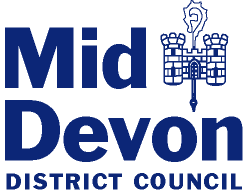 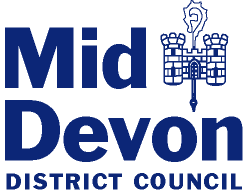 Invitation to TenderforDN505944 - Painting and repairs before painting of Council Homes 2021 – 2026SECTION B{Insert Company name here}SECTION B – SCHEDULESB1	SPECIFICATIONSee documents:Schedule One – Schedule of Works and SpecificationSchedule Two – Contract PreliminariesSchedule Three – Contractors Code of ConductSchedule Four – Pricing Schedules and Property ListSchedule Five – Pre Construction Health & Safety Information